Publicado en  el 08/06/2015 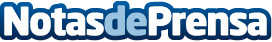 “La isla mínima”, “Conducta”, “Pelo malo” y “Mr Kaplan” lideran las nominaciones de los Premio PLATINO del Cine IberoamericanoDatos de contacto:Nota de prensa publicada en: https://www.notasdeprensa.es/la-isla-minima-conducta-pelo-malo-y-mr-kaplan_1 Categorias: Cine Música Premios http://www.notasdeprensa.es